Fish In A Tree1. Watch the Ted Talk video below.2. Record at least five facts that you learned about dyslexia3. Based on the video and picture below, do you think that dyslexia is misunderstood?  Why or why not? *BE SURE TO:* Use A.C.E when writing your response.* Use evidence and evidence-based terms to support your response, and elaborate on the evidence further.https://www.youtube.com/watch?v=zafiGBrFkRM&feature=youtu.b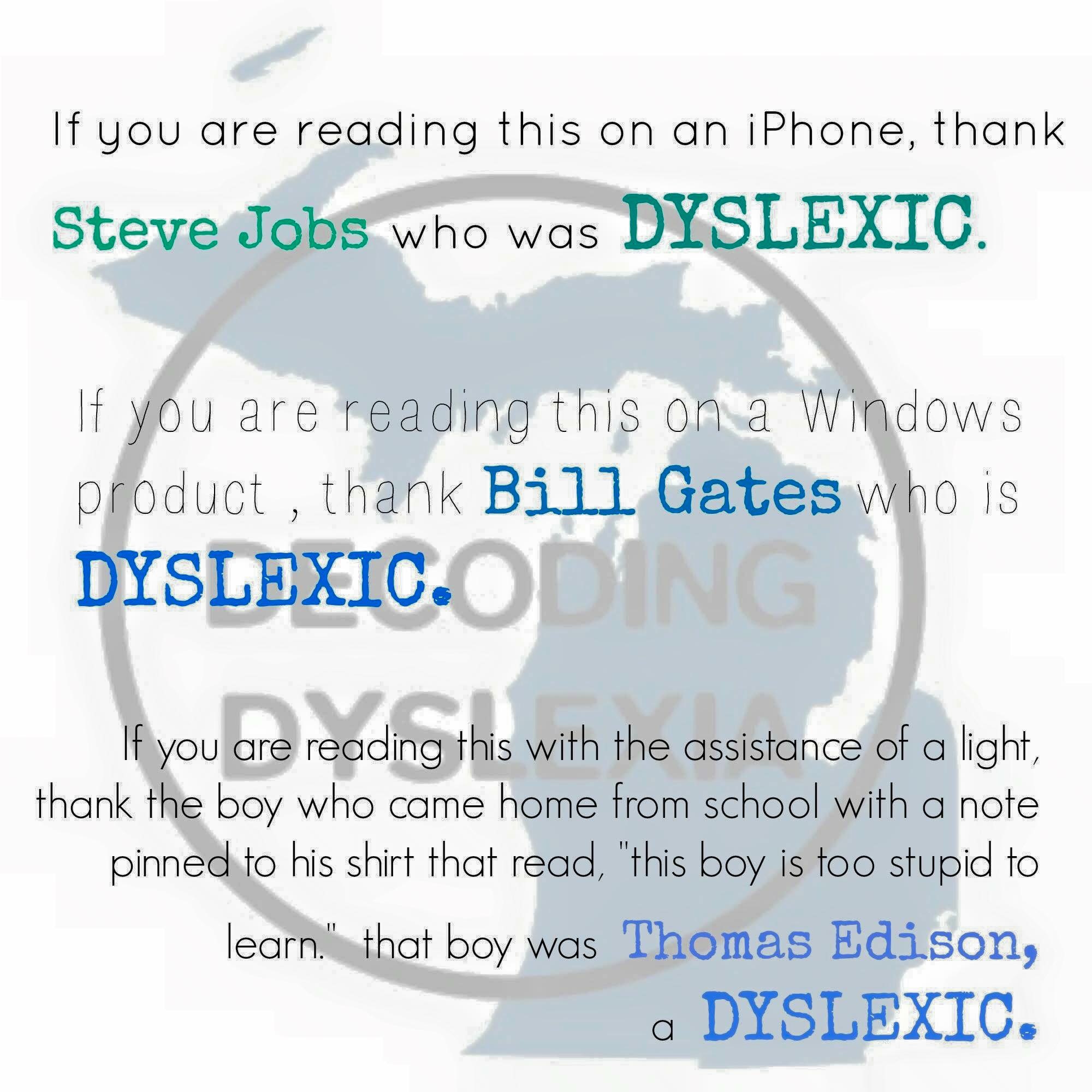 